 Расписание занятий для 9 Б класса на  21.12.2020 по 26.12.2020урокВремяСпособПредмет, учительТема урока (занятия)РесурсДомашнее заданиеПОНЕДЕЛЬНИК108.00 –  08.30Он-лайнРусский язык, Башарова Г.М.Сложноподчинённое предложение с придаточным обстоятельственным. Сложноподчиненные предложения с придаточными места и времениZOOM при невозможности подключения,  в учебнике ознакомиться с темойтесты в формате огэПОНЕДЕЛЬНИК208.50 –  09.20Он-лайнЛитература,, Башарова Г.М.Поэтическая исповедь в стихотворениях: "Как часто пестрою толпою окружен", "Дума", " И скучно и грустно", " Когда волнуется жетеющая нива".ZOOM при невозможности подключения,  в учебнике ознакомиться с темойвыучить стих на выбор, прислать в ВКПОНЕДЕЛЬНИК309.40 – 10.10Он-лайнАлгебра, Мелентьева Н.В.Метод замены переменных и другие способы решения систем уравнений с двумя переменнымиZoom, при невозможности или разрыве подключения учебник стр. 135 - 145, № 14.3, 14.5, 14.7№ 14.4nvmelentieva@yandex.ru или на почту АСУ РСОЯКлассПОНЕДЕЛЬНИКОБЕД ОБЕД ОБЕД ОБЕД ОБЕД ОБЕД ОБЕД ПОНЕДЕЛЬНИК410.30 – 11.00Он-лайнАлгебра, Мелентьева Н.В.Метод замены переменных и другие способы решения систем уравнений с двумя переменнымиZoom, при невозможности или разрыве подключения учебник стр. 135 - 145 № 14.3, 14.5, 14.7№ 14.6nvmelentieva@yandex.ru или на почту АСУ РСОЯКлассПОНЕДЕЛЬНИК511.20 – 11.50Он-лайнИстория, Карчаганова Л.В.Общественное движение при Александре1Zoom, при невозможности подключения, учебник Пар.8-9Пар.8-9 учить.Запоминаем новые слова.Выучить понятия, терминыПОНЕДЕЛЬНИК612.10 – 12.40Он-лайнИстория, Карчаганова Л.В.Выступление декабристовZoom, при невозможности подключения, учебник Пар.8-9Пар.8-9 стр.64 ответить на вопросы устно.Общ.Пар.7 стр.63-64 Практикум (устно)ПОНЕДЕЛЬНИК13:00 - Он-лайнАлгебра (доп), Мелентьева Н.В.Метод замены переменных и другие способы решения систем уравнений с двумя переменнымиZoom, при невозможности или разрыве подключения учебник стр. 135 - 145 № 14.3, 14.5, 14.7ВТОРНИК108.00 –  08.30Он-лайнФизика, Сиямкина В.С.Механическая работа.Энергия. 	ZOOM  При невозможности  	подключения учебник  9 класс  § 22   	вопросы после §	§22. Задачник Рымкевич А.П № 345,	350, 354 	Высылать по 24.12.20.   включительно до 17.00 на электр. почту   адрес: ms.vss57@mail.ru ВТОРНИК208.50 –  09.20Он-лайнФизика, Сиямкина В.С.Закон сохранения механической энергии     ZOOM  При невозможности       подключения учебник  9 класс  § 22        вопросы после §   §22. Задачник Рымкевич А.П № 362	 366	Высылать по 24.12.20.   включительно до 17.00 на электр. почту   адрес: ms.vss57@mail.ru ВТОРНИК309.40 – 10.10Он-лайнГеографияХабибуллина Р.Д.Жилищное хозяйствоZOOM,при невозможности или разрыве подключения:  учебник П.21П.23 ответить на вопросы (устно)ВТОРНИКОБЕДОБЕДОБЕДОБЕДОБЕДОБЕДОБЕДВТОРНИК410.30 – 11.00Он-лайнГеографияХабибуллина Р.Д.Обобщающий урок по теме «Сфера услуг».ZOOM,при невозможности или разрыве подключения:  учебник П.20-22задание прикрепленном файле в АСУ РСО, отправить  22.12 после урока на почту АСУ РСО или habibullina.rusha@mail.ruВТОРНИК511.20 – 11.50Он-лайнРусский язык, Башарова Г.М.Сложноподчинённое предложение с придаточным причины, следствия, условияZOOM при невозможности подключения, тесты ( Сенина)тесты в формате огэ ВТОРНИК612.10 – 12.40Он-лайнЛитератураБашарова Г.М.Отчизна в лирике М.Ю.Лермонтова: «Родина», «Прощай, немытая Россия». Особенности патриотического чувства поэта.ZOOM при невозможности подключения,  в учебнике ознакомиться с темойвыучить стих на выбор, прислать в ВКВТОРНИК 12.50онлайн Русский (доп) Башарова Г.М.тесты в формате ОГЭСРЕДА108.00 –  08.30Он-лайнГеометрия, Мелентьева Н.В.Метод координатZoom, при невозможности или разрыве подключения учебник стр. 86 - 101,  ДМ, см.раб № 168 - 173ЯКлассnvmelentieva@yandex.ru или на почту АСУ РСОСРЕДА208.50 – 09.20Он-лайнГеометрия, Мелентьева Н.В.Метод координатZoom, при невозможности или разрыве подключения учебник стр. 86 - 101,  ДМ, см.раб № 168 - 173ЯКлассnvmelentieva@yandex.ru или на почту АСУ РСОСРЕДА309.40-10.10Он-лайнИнформатика, Гавриленкова Н.А.Конструирование алгоритмовZoom, при невозможности подключения учебник пар 2.3Задание прикреплено в АСУСРЕДА309.40-10.10Он-лайнАнг.язык, Дашкова С.Н.Активизация лексико-грамматических навыковZOOM,при невозможности или разрыве подключения:  учебник стр 60СРЕДАСРЕДА410.30-11.00Он-лайнИнформатика, Гавриленкова Н.А.Решение задачZoom, при невозможности подключения учебник пар 2.3Выполните тест https://onlinetestpad.com/hnzd42g6yiudoРезультат пришлите на почту: gavrilenkova57@gmail.com СРЕДА410.30-11.00Он-лайнАнг.языкДашкова С.Н.Повторение пройденного материалаZOOM,при невозможности или разрыве подключения:  учебник стр 58-59РТ стр 40 упр 2,4 cdashkova@yandex.ru 24/12/2020СРЕДА511.20-11.50Он-лайнАнг.язык, Зайдуллина Д.Р.Gerunds and infinitivesZoom, при невозможности подключения учебник с.53составить таблицу с примерами исп-ия герундия и инфинитива,  р.т. стр.39dilara.zaydullina@mail.ruСРЕДА511.20-11.50Он-лайнИнформатика, Гавриленкова Н.А.Конструирование алгоритмовZoom, при невозможности подключения учебник пар 2.3Задание прикреплено в АСУСРЕДА612.10 – 12.40Он-лайнАнг.язык Зайдуллина Д.Р.A formal letterZoom, при невозможности подключения учебник с.52написать письмо по образцу dilara.zaydullina@mail.ruСРЕДА612.10 – 12.40Он-лайнИнформатика, Гавриленкова Н.А.Решение задачZoom, при невозможности подключения учебник пар 2.3Выполните тест https://onlinetestpad.com/hnzd42g6yiudoРезультат пришлите на почту: gavrilenkova57@gmail.com 13.50 - 14.20Он-лайнБиология, Шабаева Е.А.Сцепленное наследование генов. Генетика пола.П/Р № 1 Решение генетических задач и составление родословных.ZOOM при невозможности подключения,  в учебнике статья Сцепленное наследование генов. Генетика пола.платформа Я класс 14.40 - 15.10Он-лайнБиология, Шабаева Е.А.Решение генетических задачZOOM при невозможности подключения, Решение генетических задач Я Класссоставление родословной. Подумать, чем опасны близкородственные браки. Подобрать вырезки статей о действии мутагенов и антимутагенов.ПЯТНИЦА108.00 –  08.30Он-лайнРусский язык, Башарова Г.М.Сложноподчинённое предложение с придаточным причины, следствия, условияZOOM при невозможности подключения,  в учебнике ознакомиться с темойтесты в формате огэПЯТНИЦА208.50 –  09.20Он-лайнЛитератураБашарова Г.М.«Герой нашего времени». Особенности композиции романа (смена рассказчиков, нарушение хронологической последовательности повествования).ZOOM при невозможности подключения,  в учебнике ознакомиться с темой«Герой нашего времени». читатьПЯТНИЦА309.40 – 10.10Он-лайнХимия, Новикова И.В.Азотная кислотаZoom При невозможности подключения: учебникГабриелян Химия 9niv9971@yandex.ru до & 18 упр 6,8ПЯТНИЦАОБЕДОБЕДОБЕДОБЕДОБЕДОБЕДОБЕДПЯТНИЦА410.30 – 11.00Он-лайнХимия, Новикова И.В.Практическая работа по теме АммиакZoom https://youtu.be/x647hoK0dlYhttps://youtu.be/jl-3rJQ6LDUПри невозможности подключения: учебникГабриелян Химия 9niv9971@yandex.ru до 11-00 стр 94ПЯТНИЦА511.20 – 11.50Он-лайнФизкультураСовершенствование гимнастических навыков. Подтягивание. Теоретический материал.ZOOM,при невозможности или разрыве подключения выполнить комплекс утренней гимнастики. Упражнения на гибкость.ПЯТНИЦА612.10 – 12.40Он-лайнФизкультураПреодоление полосы препятствий из ранее изученных элементов. Отжимание. Теоретический материал.ZOOM,при невозможности или разрыве подключения выполнить комплекс утренней гимнастики. Силовые упражнения.Комплекс силовых упражнений.Упражнения на гибкость. Сдача норматива “складка” сидя:Прислать фото на почту или вайбер до 30 декабря.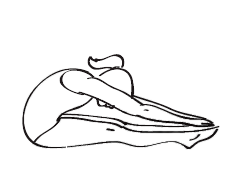 13.00-13-30Он-лайнФизика,Сиямкина В.С. (доп. физика)Решение задач     ZOOM  При невозможности       подключения  тест №2  ( механика )СУББОТА108.00 –  08.30Он-лайнФизика, Сиямкина В.С.Решение задач на закон сохранения механической энергии     ZOOM  При невозможности       подключения учебник  9 класс  § 22          задание к §   §22 повторить	Высылать  ничего не надоСУББОТА208.50 –  09.20Он-лайнАнг.язык, Зайдуллина Д.Р..Arranging and interviewZoom, при невозможности подключения учебник с.57р.т. стр.43 номера 3,5dilara.zaydullina@mail.ruСУББОТА208.50 –  09.20Он-лайнИнформатика, Гавриленкова Н.А.Вспомогательные алгоритмы.Zoom, при невозможности подключения учебник пар 2.4Задание в АСУСУББОТА309.40 – 10.10Он-лайнАлгебра, Мелентьева Н.В.Метод замены переменных и другие способы решения систем уравнений с двумя переменнымиZoom, при невозможности или разрыве подключения учебник стр. 135 - 145 № 14.9, 14.11, 14.13№ 14.12, 14.14nvmelentieva@yandex.ru или на почту АСУ РСОЯКлассСУББОТАОБЕДОБЕДОБЕДОБЕДОБЕДОБЕДОБЕДСУББОТА410.30 – 11.00Он-лайнГеометрия, Мелентьева Н.В.Метод координатZoom, при невозможности или разрыве подключения учебник стр. 207 - 208, № 826 - 840,   учебник стр 207 - 208, № 832, 836, 838, 839nvmelentieva@yandex.ru или на почту АСУ РСОЯКлассСУББОТА511.20 – 11.50Он-лайнИнформатика, Гавриленкова Н.А.Вспомогательные алгоритмы.Zoom, при невозможности подключения учебник пар 2.4Задание в АСУСУББОТА511.20 – 11.50Он-лайнАнг.язык, Дашкова С.Н.Наш изменчивый мирZOOM,при невозможности или разрыве подключения:  учебник стр 61нетСУББОТА612.10 – 12.40Он-лайнОБЖ, Приходько И.С.Обеспечение личной безопасности при угрозе террористических актов и вооруженных конфликтовZoom, при невозможности подключения познакомиться с темой по ссылке https://clck.ru/MvDhJ  и сделать конспектСделать контрольные задания после урока 11 по ссылке https://clck.ru/MvDhJ и прислать скриншоты на почту в АСУ РСО  до 29.11СУББОТА13.00 – 13.30Он-лайнКлассный час, Башарова Г.М.Итоги года. Новогодние поздравления.Zoom